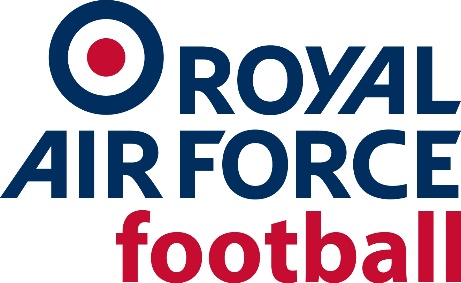 RAF FA Chief Executive Officer 
           Role Profile Job TitleChief Executive OfficerReports toChair of the Board of TrusteesJob PurposeJob PurposeTo lead delivery of The FA National Game Strategy and the Association Business Strategy.To be responsible and accountable for the day-to-day running of the Association.To spearhead the strategic direction and culture of the Association and act as an ambassador for grassroots football.To Chair Executive Committee meetings and ensure appropriate reporting channels to the Board are in place.Ensure financial resilience of the company.    To lead delivery of The FA National Game Strategy and the Association Business Strategy.To be responsible and accountable for the day-to-day running of the Association.To spearhead the strategic direction and culture of the Association and act as an ambassador for grassroots football.To Chair Executive Committee meetings and ensure appropriate reporting channels to the Board are in place.Ensure financial resilience of the company.    Direct ReportsHeads of the Executive Committee report to the CEO.LocationOffice of primary duty or homeworking. Additional travel to other locations or overnight stays as required.Working hoursThe role requires a commitment to attend 4 Board meetings a year and 4 Executive meetings a year. Meetings will be held during the working week, are normally held anywhere in the UK or virtually and normally last in the region of 3 hours.The CEO is also required to attend other FA meetings and ad hoc events held around the country and potentially overseas.Contract typeThis is a voluntary role which is not accompanied by any financial remuneration.County FA Expenses will be paid in line with the current Expense Policy of the RAF FA or as per RAF DRS authority.Travel and accommodation to FA events where The FA has agreed to reimburse County FA Expenses will be paid in line with the current County FA Expense Policy issued by The FA.ResponsibilitiesEnsure the Association works within agreed organisational values and delivers against its strategic objectives.Perform the duties of a Company Secretary and ensure that the Association complies with the requirements of the Companies Act 2006.Ensure budgets are managed appropriately and that resources are allocated in line with sound financial Principles.Guarantee that safeguarding is embedded throughout the Association in accordance with safeguarding legislation, FA Safeguarding Policy, best practice guidance and education programmes.Ensure that the Health and Safety policies and procedures are implemented consistently across the Association in line with Health and Safety legislation.Be responsible for the well-being, development and on-going performance of the workforce.Work with the Board of Directors on matters relating to finance, corporate governance, football development and football services, marketing, communications, public relations and risk management.ResponsibilitiesAttract increased investment into the Association by maximising assets and continually raising its image, profile and reputation.Be responsible for relationship management with The FA and RAF Central Fund to ensure that all activities are managed with integrity and the highest levels of compliance.Ensure that the Association effectively implements Operating Standards and Guidance Manuals produced by The FA.Build strategic partnerships with key stakeholders to improve delivery and increase relevance of football locally.Ensure that the Association is committed to promoting equality and diversity throughout all areas of its work and grassroots football.Person SpecificationPerson SpecificationQualificationsQualificationsEssentialEducated to degree level(or equivalent work experience)Must be serving in the RAF although the role is not rank specific DesirableRecognised management qualificatione.g. CMI, MBARecognised accountancy qualificatione.g. ACCA, CIMA, CIPFAA Company Secretary qualificationSkillsSkillsEssentialAbility to lead a team with excellent communication and people management skillsStrategic level decision-making skills in a fast paced and stakeholder-intensive environmentBusiness planning, objective setting and managing team and individual performanceAbility to influence effectively at all levelsExpertise in managing and engaging a wide range of stakeholders to create sustainable partnershipsAbility to lead the team in delivering exceptional customer serviceCoaching and mentoring skillsFinancial acumen and the proven ability to establish and monitor financial control systems and manage riskDesirableAbility to develop and implement commercial strategies in order to generate incomeAbility to work under pressure, handle multiple priorities and meet deadlinesCompetence in IT systems including Microsoft OfficeKnowledge and ExperienceKnowledge and ExperienceEssentialFundamental understanding of running a business, including finance and human resource managementExperience in delivery of strategic objectivesUnderstanding of football governance and developmentKnowledge of relevant legislation including Company Law, Equality legislation, Employment and Health and Safety legislationKnowledge of SafeguardingDesirableKnowledge and understanding of working with volunteersKnowledge of marketingComprehensive understanding of The FA’s National Game Strategy and how the County Business Plans support its deliveryPrevious experience of working in grassroots football or other sports-related governance industriesEnhanced DBS Check required?No Check Companies House Disqualified Directors Register?YesClean full driving licence?YesThe Role Holder will be expected to understand and work in accordance with the values and behaviours described below The Role Holder will be expected to understand and work in accordance with the values and behaviours described below FA ValueBehavioursPROGRESSIVEEmbraces new thinking in pursuit of continuous improvementIdentifies the need for, and actions change in direction, practice, policy or procedureQuestions the way things are done and takes informed risksContinuously seeks to improve efficiency and performanceRESPECTFULSets the standards for respectful behaviour across the gameMaintains people’s self-esteem when interacting with themAvoids pre-judgement when listening to suggestions from othersSeizes the opportunity to apply FA standards at all timesINCLUSIVEChampions and ensures that football is, and will remain, a game for everyoneOpenly collaborates with colleagues and partners in the gameProvides equal opportunity to people of different backgrounds, experience and perspectiveSeeks out and embraces new ways of thinking and workingDETERMINEDTenacious and accountable. Serving the whole game and doing the right thingWorks relentlessly to overcome roadblocks or obstacles to achieve the goalRemains focused on seeing agreed goals through to completion taking pride in their workMaintains motivation for their team and themselvesEXCELLENTThe very best outcome achieved by sustained excellence in performanceSeeks to achieve the highest levels of performance at all timesCan be persistent to achieve a standard that others consider impossibleChallenges others to go further and achieve moreJob Description reviewed and modified by:Date Job Description reviewed and modified:Job Description agreed on behalf of the Association by:Signed by role holder (on appointment):Date signed: